Отчет о работеинновационной проектной площадки Международной педагогической академии дошкольного образования МБДОУ «Детский сад «Сретенский» г.Строитель» за 2021 год	МБДОУ «Детский сад с приоритетным осуществлением православного духовно-нравственного развития «Сретенский» г. Строитель Яковлевского городского округа» присвоен статус инновационной проектной площадки Автономной некоммерческой организации дополнительного профессионального образования «Международная педагогическая академия дошкольного образования» на основании Приказа  АНО ДПО МПАДО от 31.08.2021 года №31-08-2021Выполнение плана работы: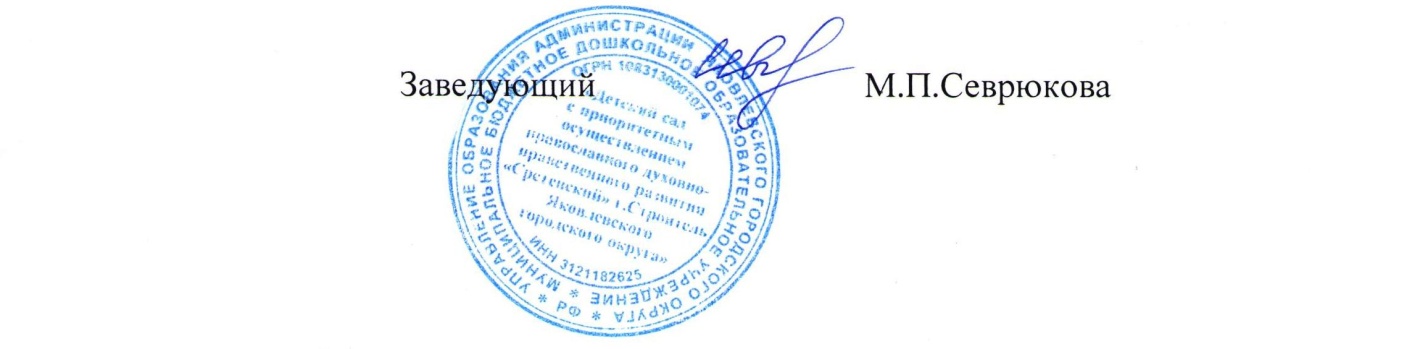 Заведующий МБДОУ «Детский сад «Сретенский» г. Строитель» 				М.П. Севрюкова 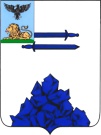 МУНИЦИПАЛЬНОЕ БЮДЖЕТНОЕ ДОШКОЛЬНОЕ ОБРАЗОВАТЕЛЬНОЕ УЧРЕЖДЕНИЕ «ДЕТСКИЙ САД С ПРИОРИТЕТНЫМ ОСУЩЕСТВЛЕНИЕМПРАВОСЛАВНОГО ДУХОВНО – НРАВСТВЕННОГО РАЗВИТИЯ «СРЕТЕНСКИЙ» Г. СТРОИТЕЛЬ ЯКОВЛЕВСКОГО ГОРОДСКОГО ОКРУГА»________________________________________________                ул. Жукова д.2а, г.Строитель 309070  тел.:  (47244) 2-13-86 е-mail: marinas-st@mail.ru          08.02.2022 г.        № 8 в  Автономную некоммерческую организацию дополнительного профессионального  образованияМеждународную педагогическую академию  дошкольного образованияНазваниедеятельностиМероприятиеОтметка о выполнениидатаАнализ ресурсных возможностей ДОУЗнакомство родителей воспитанников сперспективами инновационной деятельности ДОУ.выполненоОбщее родительское собрание Сентябрь 2021г.Разработка нормативно- правовой базы, созданиетворческой группыРазработка локальных актов о включении в инновационнуюдеятельность;Создание рабочей группывыполненоПриказ ДД № 188 от 31.08.2021Повышение профессиональнойкомпетенции педагоговУчастие в круглом столе«Опыт реализации технологии Утренний круг»выполнено30.09.2021Повышение профессиональнойкомпетенции педагоговСеминары - практикумы на базе ДОУ по исследованию Пространства детскойреализации:«Инновационные технологии программы «ОТ РОЖДЕНИЯ ДО ШКОЛЫ»«Пространство детскойреализации, как инструмент развития личностидошкольника»выполненовыполненоОктябрь 2021   Декабрь 2021Повышение профессиональнойкомпетенции педагоговКонсультации:-«Будущее сегодняшних дошкольников»выполненоНоябрь 2021Повышение профессиональнойкомпетенции педагоговКруглый стол «Моделирование образовательного пространства в группах»Ноябрь 2021Повышение профессиональнойкомпетенции педагоговУчастие в вебинарах от ИПП«Опыт апробации инновационной программы«От рождения до школы»выполнено22.09.202105.10.202117.11.2021Обобщение и распространение положительногоопытадеятельностиПубликация опыта работы в СМИ ( сайт ДОО, социальные сети ВК, Instagram)выполненоОктябрь 2021Ноябрь 2021Участие в Форуме«Ориентиры детства»выполнено2-3- ноября 2021Конкурсное движениеКонкурс  «Организация предметно – пространственной развивающей среды в ДОУ» среди педагогов ДОО Выполнено Сентябрь 2021